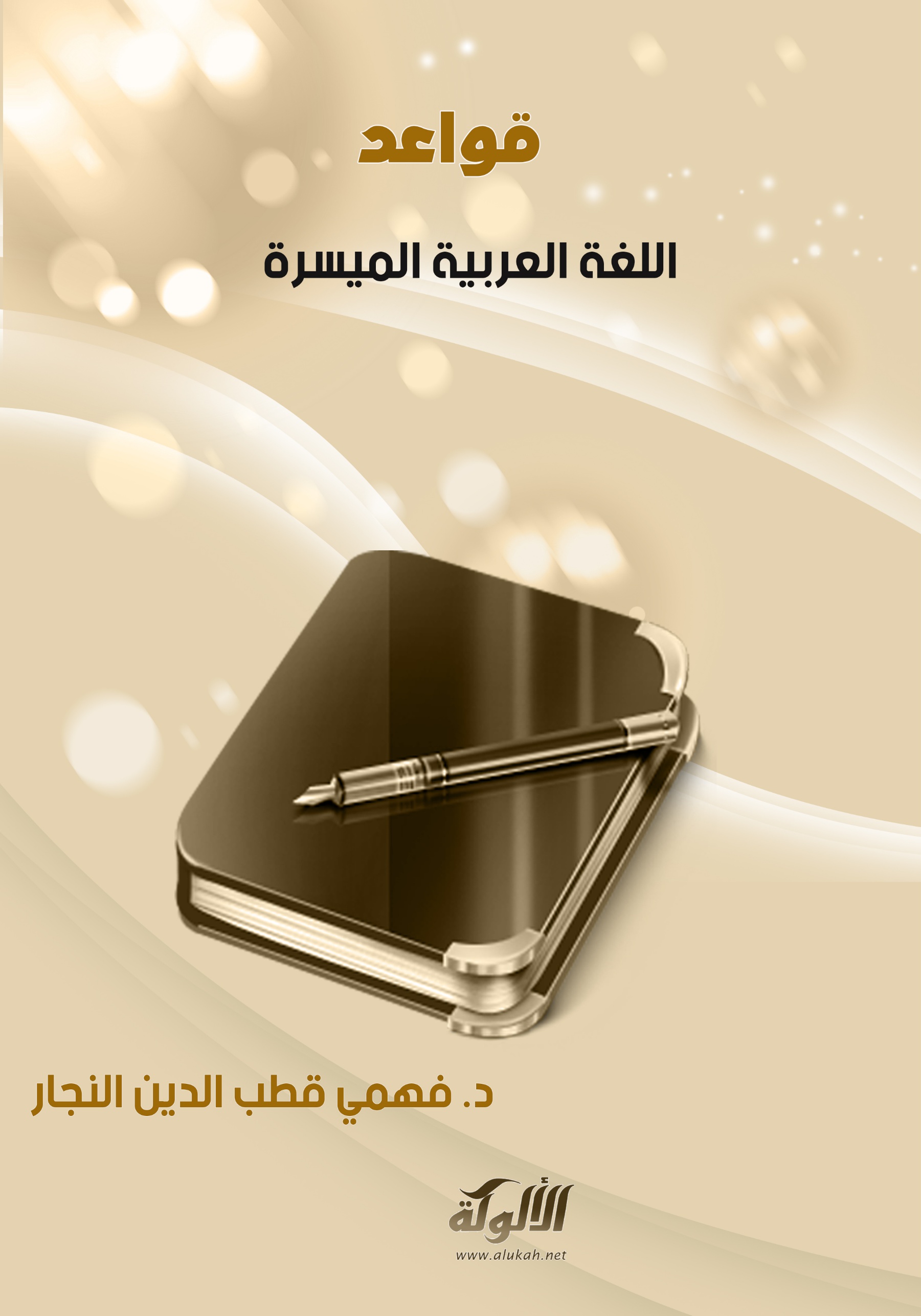 قواعداللغة العربية الميسر"الإقبال على تَفهُّم العربية من الديانة؛ إذ هي أداة العالِم ومفتاح التفقه في الدين"؛ "فقه اللغة وسر العربية للثعالبي".المقدمة:إن الحمد لله، والصلاة والسلام على رسول الله، وعلى آله وصحبه أجمعين.وبعد:فهذه قواعد نحويَّة صُغتها بأسلوب سَهْل، ولغةٍ مُيسَّرةٍ، أقدِّمها لأبنائي الطلاب المبتدئين بدراسة النحو العربي، وكذلك أقدِّمها إلى أولياء أمور التلاميذ والطلاب من الآباء والأمهات لتُساعِدهم على نُطْق العربية، لغة القرآن، فضلاً عن أخذهم لمحة سريعة عن النحو والقواعد النحوية حتى يستطيعوا مساعدة أبنائهم في فَهْم هذه القواعد.داعيًا المولى - تعالى - أن ينتفع بها الجميع، وأن تكون لَبِنة في تيسير فَهْم لغة القرآن، إنه سميع مجيب.د. فهمي النجار.المحتوى:بسم الله الرحمن الرحيم	4المقدمة:	4قواعد اللغة العربية	5(1) الفِعْـــلُ	5(2) الاسـم	9(3) المفرد والمثنى والجمع	9(4) الاسم المقصور	9(5) الاسم المنقوص	9(6) علامات إعراب الاسم	10(7) الاسم الممنوع من الصرف	10(8) الفاعـل	11(9) المفعول به	12(10) نائب الفاعل	12(11) الأسماء المبنية	12(12) الضمائر	13(13) الضمير المنفصل	13(14) الضمير المتصل	13(15) الضمير الظاهر أو البارز	14(16) الضمير المستتر	14(17) اسم الإشارة	15(18) الاسم الموصول	15(19) المبتدأ والخبر	16(20) كان وأخواتها	16(21) إنَّ وأخواها	17(22) " لا " النافية للجنس	18(23) المفعول فيه	18(24) المفعول لأجله	19(25) المفعول المطلق	19(26) المفعول معه	20(27) الحال	20(28) التمييز	20(29) النعت	21(30) البدل	22(31) التوكيد	23(32) العطف	23(33) اسم الفاعل	24(34) اسم الفعول	25(35) الصفة المشبهة	25(36) اسم التفضيل	25(37) المنادى	26(38) الاستغاثة	26(39) الندبة	26(40) الاستثناء	27(41) التحذير	27(42) الإغراء	28(43) العرض والتحضيض	28(44) الاختصاص	28(45) الاشتغال	28(46) الأسماء الستة	28(47) أفعال المدح والذم	29(48) أفعل التعجب	29(49) القسم	30(50) العدد الأصلي	30(51) العدد الترتيبي	31(52) الحروف	32(53) إعراب الجمل	33كتب ودراسات للمؤلف	35صدر للمؤلف	37المحتوى	38هذا الكتاب	39قواعد اللغة العربية:التعريف: هي قواعد تُعلِّمنا نُطْق الكلام المفيد دون خطأ.- الكلام المفيد يتألَّف من جُمل.- والجملة تتألَّف من كلمات.- والكلمات تتألَّف من حروف، هي حروف البناء: أ، ب، ت، ث.- والكلمة إما أن تكون فعلاً أو اسمًا أو حرفًا.- فالفعل: يُقسَّم من حيث الزمان إلى: ماض ومضارع وأمر.- والاسم: ما دلَّ على اسم إنسان أو حيوان أو نبات أو جماد. - والحرف: يُستخدَم للربط بين الأفعال والأسماء، (وتُسمَّى حروف المعاني).(1) الفعل:قلنا: إن الفعل يُقسَّم من حيث الزمان إلى: ماضٍ، ومضارع، وأمر.أ- الفعل الماضي:التعريف: الفعل الماضي لفظٌ يدلُّ على حدثٍ في الزمن الماضي.مثال: كتب، جلس، قرأ، عمل.بناء الفعل الماضي:- يُبنى على الفتح إذا لم يتَّصِل بآخره شيء، مثال: فتحَ، آمنَ، أسلمَ، فَهِمَ.- أو إذا اتَّصلت به تاء التأنيث الساكنة: مثال: جلسَتْ، اجتهدَتْ.- أو إذا اتصلَّت به ضمائر النصب المتَّصِلة: مثال: نصَحَه، نصحَك، نصحَني.- ويُبنى على الضمِّ إذا اتصلت به واو الجماعة: مثال: آمنُوا، كتبُوا.- ويُبنى على السكون إذا اتَّصلتْ به التاء المتحركة، أو (نـا)، أو نون النسوة، مثال: أخذْتُ، نهضْنَا، احتشَمْنَ.- ويُبنى الفعل الماضي المعتل الآخر على الفتح المقدر: مثال: دنا، قضى، سما.الإعراب:- غرَّدَ الطير: غرَّد: فعل ماضٍ مبني على الفتح الظاهر.- أخلصْتُ في عملي: أخلصْتُ: فعل ماضٍ مبني على السكون الظاهر.- آمنوا بالله: آمنوا: فعل ماض مبني على الضم الظاهر.ب - الفعل المضارع:- التعريف: الفعل المضارع لفْظ يدل على حدثٍ في الزمن الحاضر، ويُصاغ من الفعل الماضي بزيادة أحد أحرف المضارعة في أوَّله.- وأحرف المضارعة هي: الألف والنون والياء والتاء، وتُجمع في كلمة (أنيت).- [كتب]: أكتب، نكتب، يكتب، تكتب.- إعراب الفعل المضارع: يُعرَب الفعل المضارع فيكون [مرفوعًا أو منصوبًا أو مجزومًا].- رفع الفعل المضارع:- الفعل المضارع مرفوع أصلاً إذا تَجرَّد عن الناصب والجازم.- فإذا كان صحيحًا رُفِع بالضمة الظاهرة على آخره.- مثال: يدرُسُ، يعملُ، يجتهدُ، يُخلِصُ.- وإذا كان مُعتل الآخر بالألف أو الواو أو الياء رُفِع بضمة مقدرة.- مثال: يسعى، يحيا، يدعو، يقضي.- الإعراب:- يُجاهِد المسلمون الأعداء: يُجاهِدُ: فعل مضارع مرفوع بالضمة الظاهرة.يسعى الطالب نحو النجاح: يسعى: فِعل مضارع مرفوع بالضمة المقدرة على الألف.يسمو الإنسان بأخلاقه: يسمو: فعل مضارع مرفوع بالضمة المقدرة على الواو.يقضي الحاكم بالحق: يقضي: فِعْل مضارع مرفوع بالضمة المقدرة على الياء.ويُرفَع الفعل المضارع بثبوت النون في الأفعال الخمسة:والأفعال الخمسة هي: يدرسون، تدرسون، يدرسان، تدرسان، تدرسين.نصب الفعل المضارع:يُنصَب الفعل المضارع إذا سبقتْه أحد الحروف الناصبة.الأحرف الناصبة هي: (أنْ، لن، كي، إذنْ، لام التعليل، لام التوكيد (لام الجحود)، حتى).هذه الأحرف تَنصب الفعل المضارع الصحيح الآخر بالفتحة الظاهرة؛ مثال: لن يدرسَ، كي يقرأَ.ويُنصَب الفعل المضارع المعتلُّ الآخر بالألف بالفتحة المقدرة، مثال: لن يسعى، إذنْ يحيا.ملاحظة: (تظهر الفتحة على الفعل المضارع المعتل الآخر بالواو والياء).وينصب الأفعال الخمسة بحذف النون: مثال: لن يدرسوا.الإعراب: طلبت أن يذهبَ: أن: حرف ناصب، يذهبَ: فعل مضارع منصوب بالفتحة الظاهرة.استيقظت كي أصليَ: كي: حرف ناصب، أُصلِّيَ: فِعْل مضارع منصوب بالفتحة الظاهرة.المسلمون لن يُهزَموا: لن: حرف ناصب، يُهزَموا: فعل مضارع منصوب بحذف النون؛ لأنه من الأفعال الخمسة.جزم الفعل المضارع:يُجزَم الفعل المضارع إذا سبقتْه أحد الحروف الجازمة: والأحرف الجازمة هي: (لم، لَمَّا، لام الأمر، لا الناهية).أو أدوات الشرط الجازمة: التي تَجزِم فعلين مضارعين، وهي: (إن، إذما، مَن، مهما، متى، أي، حيثما، كيفما، أينما، أيان، أين، أنى).وكذلك يُجزَم الفعل المضارع إذا كان جوابًا لطلب: مثال: ادرس تنجح.علامات الجزم:يُجزَم الفعل المضارع الصحيح الآخر بالسكون الظاهر، مثال: لم يفهَمْ، لِتقرَأْ، لا تجلسْ، لا تكسَلْ.ويُجزَم الفعل المضارع المعتل الآخر بحذف حرف العلَّة من آخره: يسعى: لم يسعَ، يدنو: لم يدنُ، يقضي: لم يقضِ، يحيا: لم يحيَ.وتُجزَم الأفعال الخمسة بحذف النون من آخرها: يجتهدون: لم يجتهدوا، يَدرِسان: لم يدرسا، تجلسين: لتجلسي.أدوات الشرط الجازمة:تَجزِم فعلين مضارعين يُسمَّى الأول فِعْل الشرط، ويسمى الثاني جواب الشرط، مثال: من اجتهد ينجح.وجميع هذه الأدوات تُعرَب أسماءً إلا (إن) فهي حرف لا محلَّ له من الإعراب، وكلها لها الصدارة، وإلا بَطَل عملُها، مثال: إن من يدرس ينجح، [هنا بَطَل عمل من].وكلها مبنيَّة باستثناء [أي] فهي مُعرَبة.بناء الفعل المضارع: الفعل المضارع مُعرَب أصلاً، ولكن يبنى بناءً عارضًا:يُبنى على الفتح إذا اتصلَّت به نون التوكيد [الثقيلة أو الخفيفة]، مثال: لنضربَنَّ المُذنِب.وعلى السكون إذا اتَّصلت به نون النِّسوة، مثال: الطالبات يَجتهِدْن لينجَحْنَ.الإعـراب: أعرب ما تحته خط:إذا رأيتَ نيوبَ الليثِ بارزةً = فلا تظننَّ أن الليث يبتسِمُتظنَنَّ: فعل مضارع مبني على الفتح؛ لاتصاله بنون التوكيد الثقيلة.يبتسمُ: فعل مضارع مرفوع بالضمة الظاهرة.مَن يَدرُس ينجح:من: اسم شرط جازِم يَجزِم فعلين مضارعين في محل رفع مبتدأ.يدرس: فعل مضارع فعل الشرط مجزوم السكون.ملاحظة: [الإعراب ليس كاملاً، وهو يُركِّز على جزْم الفعل المضارع].ج- فِعْل الأمر:التعريف: فِعْل الأمر لفظ يُطلَب به تنفيذ فِعْل في المستقبل.مثال: اقرَأْ، اجلسْ، اعملْ، تكلَّمْ.بناء فعل الأمر:يُبنَى على السكون.إذا كان صحيح الآخر ولم يتَّصِل به شيء، المثال السابق في التعريف.أو إذا اتصلت به نون النسوة، مثال: اذهَبْنَ، اجلِسْنَ.ويُبنى على حذْف النون إذا اتصلت به [ألف الاثنين أو واو الجماعة أو ياء المخاطبة]، مثال: ازرعا، اعملوا، اجتهدي.ويُبنى فعل الأمر المعتل الآخر على حذْف حرف العلة، مثال: اخشَ، اقضِ، ادعُ.ويُبنَى على الفتح إذا اتَّصلتْ به نون التوكيد، مثال: اقرأنَّ، انهضَنَّ.الإعراب: اعملِ المعروف وأمرْ به، وانهَ عن المنكر، وابتعدْ عنه.اعمل وأمرْ وابتعد: فعل أمر مبني على السكون الظاهر.انهَ: فعل أمر مبني على حذْف الألف المقصورة (أصلها انهى).{وَقُلِ اعْمَلُوا فَسَيَرَى اللَّهُ عَمَلَكُمْ} [التوبة: 105]:اعملوا: فعل أمر مبني على حذف النون.{تمارين عامة على الأفعال الماضية والمضارعة والأمر}:إذا رأيت نيوبَ الليث بارزةً = فلا تظننَّ أن الليث يبتسمرأيْتَ: فعل ماضٍ مبني على السكون، والتاء في محل رفع فاعل.تظنَنَّ: فعل مضارع مبني على الفتح؛ لاتصاله بنون التوكيد.يبتسم: فعل مضارع مرفوع بالضمة الظاهرة.ملاحظة: [الفعلان الأخيران فاعلهما ضمير مستتر، وسيَرِد إعراب الضمائر في الدروس القادمة].فقل لمن يدَّعي في العلمِ معرفةً = حفِظتَ شيئًا وغابتْ عنك أشياءقل: فعل أمر مبني على السكون الظاهر.يدَّعي: فعل مضارع مرفوع بالضمة المقدرة على الياء، منَع من ظهورها الثقل.حفِظْتَ: فعل ماض مبني على السكون؛ لاتصاله بتاء الفاعل المتحركة.غابت: فعل ماض مبني على الفتح، والتاء تاء التأنيث الساكنة.لا تنهَ عبدًا إذا صلى.لا: لا الناهية حرف جازم.تنهَ: فعل مضارع مجزوم بلا الناهية، وعلامة جزمه حذْف حرف العلة من آخره، (أصله تنهى).صلى: فعل ماض مبني على السكون.{وَمَنْ يَتَّقِ اللَّهَ يَجْعَلْ لَهُ مَخْرَجًا * وَيَرْزُقْهُ مِنْ حَيْثُ لَا يَحْتَسِبُ} [الطلاق: 2، 3].من: اسم شرط جازم يَجزِم فعلين مضارعين.يتَّقِ: فعل مضارع فعل الشرط مجزوم وعلامة جزمه حذْف حرف العلة من آخره.يجعل: فعل مضارع جواب الشرط مجزوم وعلامة جزمه السكون الظاهر.يرزقه: فعل مضارع معطوف على (يجعل) مجزوم مِثله.يَحتسِب: فعل مضارع مرفوع بالضمة الظاهرة، [لا هنا: نافية لا عمل لها].إن تَعِدْ تَفِ بوعدك.إن: حرف شرط جازم، تجزم فعلين مضارعين.تعِدْ: فعل مضارع فعل الشرط مجزوم بالسكون الظاهر.تفِ: فعل مضارع جواب الشرط، مجزوم بحذف حرف العلة من آخره.مَن يجاهد في سبيل الله يدخل الجنة.من: اسم شرط جازم يجزم فعلين مضارعين.يُجاهد: فعل مضارع، فعل الشرط، مجزوم بالسكون الظاهر.يدخل: فعل مضارع، جواب الشرط، مجزوم بالسكون الظاهر.(2) الاسـمالتعريف: وهو لفظٌ يدلُّ على معنى بنفسه، غير مُقترِن بأحد الأزمنة الثلاثة [الماضي، المضارع، الأمر]، مثال: كتاب، إنسان.وهو قسمان: اسم جنس، اسم عَلم.اسم جنس: وهو ما يُطلَق على جميع أفراد الجنس، مثال: تلميذ، أستاذ.واسم عَلم: وهو ما يُطلَق على فرد من أفراد الجنس، وهو نوعان:الأول: مفرد: مثال: يوسف.الثاني: مركَّب: مثال: عبدالله.ونَستعرِض الآن الأسماء وإعرابها وصيغتها واشتقاقها. (3) المفرد والمثنى والجمع:المفرد: كل اسم يدلُّ على واحد من الأشخاص أو الحيوانات أو الأشياء.مثال: رجل، خروف، كتاب، قلم.المثنى: كل اسم دلَّ على اثنين، مثال: ولدان، خروفان، ويُصاغ المثنى: بزيادة ألف ونون في حالة الرفع، أو ياء ونون في حالتَي النصب أو الجر.مثال: كتب الطالبانِ رسالتين، جلست قرب الحديقتين.الجمع: هو كل اسم دلَّ على أكثر من اثنين، وهو ثلاثة أقسام:جمْع المذكر السالم: ويُصاغ بزيادة واو ونون في حالة الرفع، وياء ونون في حالتَي النصب والجر، مثال: المعلِّمون يحبون المهذبين من المجتهدين.جمع المؤنث السالم: ويُصاغ بإضافة ألف وتاء، وهو يُرفَع بالضمة، ويُنصَب ويُجر بالكسرة. مثال: المعلماتُ يحببن المهذباتِ من المجتهداتِ.جمع التكسير: وهو كل جمع يختلف لفظه عن لفظ مفرده.مثال: [كتاب... كتب]، [ولد... أولاد]، [قلم... أقلام]، [دفتر .... دفاتر].(4) الاسم المقصور:التعريف: هو كل اسم ينتهي بألف ليِّنة، مثال: عصا، فتى، هوى.لا تظهر الحركات على آخر الاسم المقصور، وإنما تُقدَّر عليه للتعذر؛ (أي عدم إمكان ظهورها)، مثال: عيسى دعا إلى ترْك الدنيا.********(5) الاسم المنقوص:التعريف: هو كل اسم ينتهي بياء قبلها كسرة، مثال: الداعي، القاضي.تُقدَّر حركة الضمة والكسرة على الياء "للثقل"، أما الفتحة فتظهر لخفتها، مثال: الباقي أفضل من الفاني، احترمِ القاضي.********(6) علامات إعراب الاسم:التعريف: الاسم المُعرَب هو الذي يتغيَّر آخره بحسب موقعه من الجملة.فيكون مرفوعًا أو منصوبًا أو مجرورًا.يرفع بالضمة أو الألف (المثنى) أو الواو (جمع المذكر السالم).يُنصَب بالفتحة أو الياء (المثنى) أو الكسرة (جمع المؤنث السالم).يجر بالكسرة أو الياء (المثنى والجمع).مثال: مؤمنٌ، مؤمنات، مؤمنون.مسلمًا، مسلمين، مسلمين.مجاهدٍ، مجاهدين، مجاهدين.********(7) الاسم الممنوع من الصرف:التعريف: هو الاسم الذي لا يظهر التنوين على آخره، ولا يلحقه كسر.وهو أنواع:الجمع:الجمع على وزن مفاعل ومفاعيل.مثال: مساجد، مصابيح.أو جاء في آخره ألف زائدة.مثال: أصدقاء، حكماء، شعراء.المفرد وهو أنواع:اسم آخره ألف زائدة، أو همزة زائدة: مثال: صحراء.اسم تفضيل على وزن أفعَل، فُعلى، أحسَن، كُبرى.صفة مشبهة على وزن أفعل، وفعلان، وفُعلى: أصفر، غضبان، حيرى.اسم عَلم آخره تاء التأنيث: جميلة، حمزة.اسم علم آخره ألف التأنيث: ليلى، أسماء.اسم عَلم بدون علامة تأنيث أكثر من ثلاثة أحرف: رباب، سعاد.اسم علم آخره ألف ونون: سليمان، عدنان.اسم علم أعجمي أكثر من ثلاثة أحرف: إبراهيم، يعقوب.اسم عَلَم مركَّب تركيبًا مزجيًّا: بيت لحم، بنو خذ نصر.اسم علم على وزن الفعل: يزيد، أحمد.اسم علم على وزن فُعل: عُمر.إعراب الممنوع من الصرف: يُرفَع بالضمة، ويُنصَب ويجر بالفتحة.مثال: مساجد المدينة واسعة.دخلت مدارس كبيرة.تعلَّمت من شعراءَ كبار.ملاحظة: لا يُجَر الاسم الممنوع من الصرف بالفتحة إلا إذا كان مجردًا من (أل) التعريف ولم يكن مضافًا، وإلا أصبح مصروفًا.مثال: تعلَّمت في مدارس الحكومة [مضاف].صلَّيتُ في المساجد القريبة [معرف بـ: أل]. (8) الفاعـل:التعريف: الفاعل اسم مرفوع يأتي بعد الفعل ليدل على فعل الفعل.مثال: قام الولد.الإعراب:يُرفَع الفاعل بالضمة الظاهرة [المثال السابق].ويرفع بالألف إذا كان مثنى، مثال: جاء الرجلان.ويُرفَع بالواو إذا كان جمعًا مذكرًا سالمًا، مثال: صلى المؤمنون.حالاته:يكون الفاعل اسمًا ظاهرًا، [المثال السابق].ويكون ضميرًا مستترًا، مثال: مدرسك جاء [فاعل جاء ضمير مستتر].ويكون ضميرًا متصلاً، مثال: آمنتُ بالله، [التاء ضمير متَّصِل].ويكون اسمًا موصولاً، مثال: حضر الذين أحبهم.ويكون اسم إشارة. مثال: جاء هذا من قبل.نماذج للإعراب:يزكي المؤمن مالَه: المؤمن: فاعل مرفوع بالضمة الظاهرة.أدى التلميذان واجبَهما: التلميذان: فاعل مرفوع بالألف؛ لأنه مثنى.انتصر المسلمون على عدوهم: المسلمون: فاعل مرفوع بالواو لأنه جمع مذكر سالم.المدرس يُخلِص في عمله: يخلص: فعل مضارع والفاعل ضمير مستتر تقديره هو.اهتديت إلى الحق: اهتديت: التاء ضمير متَّصِل في محل رفع فاعل.حضر الذين أحبهم: الذين: اسم موصول في محل رفع فاعل.(9) المفعول به:التعريف: اسم يقع عليه عمل الفعل ويكون منصوبًا، مثال: كتب التلميذ الدرس.وقد يتعدَّى الفعل بمفعول به واحد، مثال: نظرت خالدًا.أو بمفعولين: مثال: أعطى المعلم التلميذ جائزة.والأفعال التي تتعدَّى بمفعولين هي: [أعطى، منَح، سأل، كسا، ألبس، علَّم، رزق، أطعم، أسكن].وقد يتعدَّى الفعل بثلاثة مفاعيل، وهي: [أرى، أعلم، حدَّث، أخبر، خبَّر، أنبأ، نبَّأ] مثال: أرى المعلم التلميذ الدرس هينًا.يُنصب المفعول به بالفتحة إذا كان مفردًا أو جمع تكسير، ويُنصب بالياء إذا كان مثنى أو جمع مذكر سالمًا.نماذج للإعراب:جاهَد المسلمون الأعداء: الأعداء: مفعول به منصوب بالفتحة الظاهرة.شرب الرجل كوبَين من اللبن: كوبين: مفعول به منصوب بالياء؛ لأنه مثنى.أسكن الله المتقين جناتِ عدن: المتقين: مفعول به منصوب بالياء؛ لأنه جمع مذكر سالم. جنات: مفعول به منصوب بالكسرة؛ لأنه جمع مؤنث سالم.********(10) نائب الفاعل:التعريف: عندما يكون الفعل مبنيًّا للمجهول ينوب المفعول به عن الفاعل.مثال: أكرم الأستاذُ المجتهدَ: أُكرِمَ المجتهدُ.يزرع الفلاح الأرض: تُزرعُ الأرضُ.بناء الفعل للمجهول:يُبنى المجهول من الفعل الماضي بضم الحرف الأول وكسْر الحرف الذي قبل الآخر، مثال: زرَع: زُرِعَ.ويُبنى المجهول من الفعل المضارع بضم الحرف الأول وفتْح الحرف الذي قبل الآخر، مثال: يكتبُ، يُكتَبُ.إعراب نائب الفاعل:يُعرَب نائب الفاعل إعرابَ الفاعل في كل حالاته.نماذج للإعراب:تُستحسَنُ الرياضة صباحًا، الرياضة: نائب فاعل مرفوع بالضمة الظاهرة.كوفئتُ لاجتهادي، كوفئت: التاء ضمير متَّصِل في محل رفع نائب فاعل.**********(11) الأسماء المبنية:التعريف: المبني من الأسماء هو الذي لا يتغيَّر آخره بتغير التراكيب، وتبنى هذه الأسماء على الضم أو الفتح أو الكسر أو السكون.والأسماء المبنية هي:الضمائر.أسماء الإشارة.الأسماء الموصولة.**********(12) الضمائر:التعريف: الضمير هو ما دلَّ على مُتكلِّم أو مخاطب أو غائب، مثال: [أنا، أنت، هو].والضمير أربعة أقسام:1- الضمير المنفصل.		2- الضمير المتصل.3- الضمير الظاهر.		4- الضمير المستتر.(13) الضمير المنفصل:الضمير المنفصل نوعان:ضمائر الرفع المنفصِلة، وهي: [أنا، نحن، أنتَ، أنتِ، أنتما، أنتم، أنتن، هو، هي، هما، هم، هنَّ].وتقع هذه الضمائر: مبتدأ أو خبرًا، أو فاعلاً، أو نائب فاعل.مثال:أنت مؤمن، (أنت) مبتدأ.ما جاء إلا أنت، (أنت) فاعل.هذا هو، (هو) خبر.ضمائر النَّصب المنفصِلة وهي:إياي، إيانا (للمتكلِّم).إياكَ، إياكِ، إياكما، إياكم، إياكن (للمخاطب).إياهُ، إياها، إياهما، إياهن (للغائب).وتقع هذه الضمائر مفعولاً به مقدمًا، أو مفعولاً معه أو معطوفة على منصوب.مثال: إياك نعبد، (مفعول به).سافرت وإياكَ، (مفعول معه).**********(14) الضمير المتَّصِل:وهو الذي يتَّصِل بالكلمة، وهو قسمان:ضمائر الرفع المتصلة، وتقع:فاعلاً: التاء المتحركة المتَّصِلة بالفعل الماضي: قرأتُ، قرأتَ، قرأتِ.واو الجماعة: كتبوا: جلسوا.ألف الاثنين: درسا، أكلا.نون النِّسوة: كتبن، قرأن.ياء المخاطبة: ساعدي، اجلسي.نائب فاعل: الأمثلة السابقة، ببناء الفعل للمجهول.اسم كان وأخواتها: كنتُ، صِرت، أصبحا، ظلوا.ضمائر النصب المتَّصِلة: وهي: [الهاء، الكاف، ياء المتكلم]، وتقع:مفعول به: إذا اتصلت بالفعل: زاره، زارك، زارني.مضاف إليه: إذا اتصلت بالاسم: قلمه، قلمك، قلمي.في محل جر بحرف الجر: إليه، إليك، إليَّ.اسم إن وأخواتها: إنه، لعلك، ليتني.[نا] وهي تشترك بين الرفع والنصب والجر وتقع:مفعولاً به: إذا اتصلت بالفعل: زاره، زارك، زارني.مثال:اجتهدنا: [نا]: (في محل رفع فاعل).علمتنا: [نا]: (في محل نصب مفعول به).مدرستنا: [نا]: (في محل جر مضاف إليه).إلينا: [نا]: (في محل جر بحرف الجر).ملاحظة: إذا أضيف الاسم إلى ياء المتكلِّم تُقدَّر عليه الضمة والفتحة لاشتغال المحل بالحركة المناسبة للياء، أما الكسرة فتظهر عليه.مثال: كتابي موجود في محفظتي.كتابي: مبتدأ مرفوع بالضمة المقدرة.محفظتي: اسم مجرور بحرف الجر وعلامة جره الكسرة الظاهرة.**********(15) الضمير الظاهر أو البارز:التعريف: وهو ما كان له صورة في اللفظ، وتُعَد الضمائر المنفصلة والمتصلة ضمائر ظاهرة.**********(16) الضمير المستتر:التعريف: وهو الذي لا يكون له صورة في اللفظ.مثال: اعمل (أي أنت).ويَستتِر الضمير وجوبًا إذا كان للمتكلم والمخاطب، ويستتر جوازًا إذا كان للغائب.مثال:أجلسُ قرب المدفأة: فاعل أجلس ضمير مستتر وجوبًا تقديرًا [أنا].احفظ درسك: فاعل احفظ ضمير مستتر وجوبًا تقديره [أنت].خالد يسافر غدًا: فاعل يسافر ضمير مستتر جوازًا تقديره [هو].نماذج للإعراب على الضمائر:استيقظت مبكرًا: التاء ضمير متَّصِل في محل رفع فاعل.أنت كريم: أنت: ضمير مُنفصِل في محل رفع مبتدأ.إياك نستعين: إياك: ضمير منفصل في محل نصب مفعول به مقدم.الوالدان يُكرَمان: الألف الأولى في محل رفع مبتدأ، والألف الثانية في محل رفع نائب فاعل.كوني حسنة الخُلُق: الياء في محل رفع اسم كان.قمنا بواجبنا: نا الأولى: في محل رفع فاعل، ونا الثانية: في محل جر بالإضافة. (17) اسم الإشارة:التعريف: هو اسم مبني، يستخدم في الإشارة إلى الأشخاص أو الأشياء.وأسماء الإشارة هي: [هذا، هذه، هذي، ها هنا، ذاك، تلك، ذلك، هنا، هنالك، هؤلاء، أولئك].أما (هذانِ، هاتانِ): فهما اسما إشارة مُعرَبان، يُرفعان بالألف وينصبان ويجران بالياء.ويعرب اسم الإشارة حسب موقعه من الجملة:مثال:هذا زهيرٌ: هذا: اسم إشارة مبني في محل رفع مبتدأ.انظر إلى ذاك: ذاك: اسم إشارة مبني في محل جر بحرف الجر.خذ هذين القلمين: هذين: اسم إشارة مفعول به منصوب بالياء لأنه مثنى.**********(18) الاسم الموصول:التعريف: هو لفظ ينوب عن مقصود، ولا يتم معناه إلا بجملة تأتي بعده تُسمَّى صلة الموصول، ولا محل لها من الإعراب.مثال: جاء الذي أحببتُه.الأسماء الموصولة المبنيَّة على السكون: [الذي، التي، اللواتي، اللاتي، من، ما].الاسم الموصول المبني على الفتح: الذين.أما (اللذان، اللتان) فهما اسمان موصولان معربان يرفعان بالألف، ويُنصَبان ويُجرَّان بالياء (اللذين، اللتين).يُعرَب الاسم الموصول حسب موقعه من الجملة.ويكون الاسم الموصول نعتًا إذا اجتمع مع الموصوف.مثال: جاء الرجل الذي تحبه.نماذج للإعراب: قال الشاعر الجاهلي:ذهَب الذين يُعاش في أكنافهم = وبقيتُ في خَلْفٍ كجِلْد الأجربالذين: اسم موصول مبني على الفتح في محل رفع فاعل.حضر اللواتي يَحتجِبن.اللواتي: اسم موصول مبني على السكون في محل رفع فاعل.إن الذين آمنوا صادقون.الذين: اسم موصول مبني على الفتح في محل نصب اسم إنَّ.**********(19) المبتدأ والخبر:التعريف: هما اسمان مرفوعان تتألَّف منهما الجملة الاسمية.مثال: خالد مجتهد، المدرس صادق.المبتدأ: لا يكون المبتدأ إلا اسمًا مُعربًا أو مبنيًّا أو ضميرًا منفصلاً [كريم صالح، هذا مهذب، أنت عاقل].الخبر:قد يكون متعددًا، مثال: عبدالله مؤمن صالح محترم.أو جملة اسمية، مثال: الصادق سيرته حسنة.أو جملة فعلية، مثال: المخلص يحبه الناس.أو ظرفًا، مثال: الكتاب عندك.أو جارًّا ومجرورًا، مثال: الكتاب في المحفظة.ج- يجب أن يُطابِق الخبر المبتدأ: إفرادًا، وتثنية، وجمعًا، وتذكيرًا، وتأنيثًا.مثال: الصادق محبوب، الطالبة عفيفة، الرجلان شجاعان، المؤمنون صالحون.د- يتقدَّم المبتدأ على الخبر ويتأخَّر عنه، مثال: عندنا زائر.نماذج للإعراب: البيت أثاثه قديم:البيت: مبتدأ مرفوع بالضمة.أثاثه: مبتدأ ثانٍ مرفوع بالضمة.قديم: خبر المبتدأ الثاني، والجملة من المبتدأ الثاني وخبره في محل رفع خبر المبتدأ الأول.عندنا زائر:عندنا: ظرف في محل رفع خبر مقدَّم.زائر: مبتدأ مؤخَّر مرفوع. (20) كان وأخواتها:التعريف: وتُسمَّى الأفعال الناقصة: تدخل على المبتدأ والخبر، فترفَعُ الأول ويسمى اسمها، وتنصب الثاني ويسمى خبرها.مثال: كان التلميذ مجتهدًا.أخوات كان هي: صار، أصبح، أضحى، أمسى، بات، ظل، ليس، ما زال، ما برح، ما فتئ، ما انفكَّ، ما دام.يكون اسم هذه الأفعال اسمًا معربًا أو مبنيًّا أو ضميرًا متصلاً أو منفصلاً أو مستترًا، ويكون خبرها كخبر المبتدأ.إذا كان اسم الأفعال الناقصة مؤنثًا يؤنث فعله، وإن كان مثنى أو جمعًا، يبقى الفعل على حاله، مثال: كانت البنت مهذَّبة، ظل الجنود شجعانًا.يتقدَّم الخبر على الاسم أحيانًا، مثال: كان في بيتنا ضيف.قد تأتي الأفعال الناقصة تامة ما عدا: ليس، ما فتئ، ما زال، حينئذ تعمل عمل الفعل فتأخذ فاعلاً فقط.مثال: كان صباحٌ، كان مساءٌ.قال - تعالى -: {فَسُبْحَانَ اللَّهِ حِينَ تُمْسُونَ وَحِينَ تُصْبِحُونَ} [الروم: 17]. (21) إنَّ وأخواها:التعريف: هي الأحرف المشبهة بالفعل، وعددها ستة: إنَّ، أنَّ، كأنَّ، لكنَّ، ليت، لعلَّ.تدخل هذه الأحرف على المبتدأ والخبر، فتَنصِب الأول ويُسمَّى اسمها، وترفع الثاني ويسمى خبرها، (على عكس كان وأخواتها).مثال: إن العلم نور.إذا اتصلت بها (ما) الكافة أبطلت عملها.مثال: إنما العلم نور.إذا جاء بعدها ظرف أو جاء ومجرور فإن اسمها يكون مؤخرًا.مثال: إن عندك بيتًا، ولعلَّ عندك عذرًا.يكون اسم إن وأخواتها اسمًا ظاهرًا أو مبنيًّا أو ضميرًا متصلاً من ضمائر النصب.مثال: لعلك ناجحٌ.ملاحظة: ويكون خبرها كخبر المبتدأ، [راجع المبتدأ والخبر].{ تمارين }:ندخل كان أو إحدى أخواتها وإن أو إحدى أخواتها على ما يلي:المؤمنون صالحون: ما زال المؤمنون صالحين، إنَّ المؤمنين صالحون.الجنود شجعان: كان الجنود شجعانًا، ليت الجنود شجعان.اللاعبان نشيطان: ظل اللاعبان نشيطين، لعلَّ اللاعبين نشيطان.الأستاذ صادق: ما برح الأستاذ صادقًا، ليت الأستاذ صادقٌ.نماذج للإعراب: كان الأستاذ صادقًا.كان: فعل ماض ناقص مبني على الفتح.الأستاذ: اسم كان مرفوع بالضمة الظاهرة.صادقًا: خبر كان منصوب بالفتحة الظاهرة.إنَّ المؤمنين صالحون: إن حرف مشبَّه بالفعل مبني على الفتح.المؤمنين: اسم إن منصوب بالياء؛ لأنه جمع مذكر سالم.صالحون: خبر إن مرفوع بالواو؛ لأنه جمع مذكر سالم.ما زال اللاعبان نشيطين:ما زال: ما : نافية، زال: فعل ماض ناقص مبني على الفتح.اللاعبان: اسم زال مرفوع بالألف؛ لأنه مثنى.نشيطين: خبرها منصوب بالياء؛ لأنه مثنى.لعلك ناجحٌ:لعلك: لعلَّ: حرف مشبَّه بالفعل، والكاف ضمير متَّصِل في محل نصب اسم لعل.ناجحٌ: خبر لعلَّ مرفوع بالضمة الظاهرة.(22) " لا " النافية للجنس:التعريف: وهي تعمل عمل إن بشرط:أن تنفي الجنس نفيًا تامًّا.أن يكون اسمها وخبرها نكرتين.أن يتَّصِل اسمها بها.ألا يتقدَّم خبرها عليها.وألا يدخل عليها جار، مثال: لا معلم حاضر عندنا.لا يقال: (لا خالد في مدرستنا)؛ لأن خالدًا معرفة واسم لا يجب أن يكون نكرة.ولا يقال: (لا في الجامعة أستاذ)؛ لأنه فُصِل بين (لا) واسمها، فبَطَل عملها.ولا يقال: (عندنا لا مال)؛ لأن (خبر لا) تقدَّم عليها.ولا يقال: (جئنا بلا أقلام)؛ لأنه دخل على لا حرف جر.ويستتر الضمير، ففي جميع هذه الحالات يَبطُل عملها وتصبح حرف نفي.ملاحظة: قد يحذف خبر (لا) إذا كان معروفًا.مثال: (لا بأس)؛ أي: (لا بأس كائنٌ عليك).وكثيرًا ما يحذف مع (إلا).مثال: لا إله إلا الله؛ أي (لا إله موجود إلا الله موجود).(23) المفعول فيه:التعريف: هو اسم منصوب يدل على زمان وقوع الفعل أو مكانه.مثال: قمت صباحًا، جلست أمام المعلم.المفعول فيه قسمان:ظرف زمان: مثال: يوم، ساعة، شهر، لحظة، أبدًا.وظرف مكان: مثال: يمين، شمال، فوق، تحت، أمام، وراء.(كل وبعض) إذا أضيفتا إلى الظرف تعربان مفعولاً فيه.مثال: نمت كل الليل، مشيت بعض الوقت.اسم العدد إذا أضيف إلى الظرف يعرب مفعولاً فيه.مثال: غبت ثلاثة أيام.اسم الإشارة مبدلاً منه الظرف يعرب مفعولاً فيه.مثال: سافرت هذا العام إلى دمشق.نماذج للإعراب: جلست في الحديقة صباحًا فوق الحشائش.جلست: فعل ماض مبني على السكون والتاء ضمير متَّصِل في محل رفع فاعل.في الحديقة: جار ومجرور.صباحًا: مفعول فيه ظرف زمان منصوب.فوق: مفعول فيه ظرف مكان منصوب بالفتحة الظاهرة.الحشائش: مضاف إليه مجرور بالكسرة الظاهرة.(24) المفعول لأجله:التعريف: هو مصدر منصوب يذكر لبيان سبب الفعل.مثال: زرتك حبًّا بك.يشترط أن يكون لفظ المفعول لأجله من غير لفظ الفعل.مثال: أتعلم رغبةً في الاستفادة.نماذج للإعراب: حبًّا - رغبةً:حبًّا - رغبةً: مفعول لأجله منصوب بالفتحة الظاهرة.**********(25) المفعول المطلق:التعريف: هو مصدر منصوب يُذكَر بعد فعل من لفظه:لتأكيد معناه: سرتُ سيرًا حثيثًا.أو لبيان نوعه: جلست جلوس المهذبين.أو لبيان عدده: خطوت خطوتين.يحذف الفعل أحيانًا ويبقى المفعول المطلق: شكرًا لك.نماذج للإعراب: خطوت خطوتين:خطوتين: مفعول مُطلَق منصوب بالياء؛ لأنه مثنى.شكرًا لك:شكرًا: مفعول مُطلَق لفعل محذوف تقديرًا أشكرك.سرت في الطريق سيرًا سريعًا:سيرًا: مفعول مطلق منصوب بالفتحة الظاهرة.(26) المفعول معه:التعريف: المفعول معه اسم منصوب بعد (واو) بمعنى (مع) ولا يعطف بها.مثال: سرت والجبل، الجبل: مفعول به من فعل محذوف تقديره (أرافق الجبل).حتى نميِّز بين (واو العطف) و(واو المعية) علينا أن نعرف ألا يَصِح العطف بالواو.تُعَد الواو (واو المعية) في الحالات الآتية:إذا تقدَّم فعل أو شبهُه لا يَصلُح أن يشترك فيما بعدها، مثال: (ذهب أخي والفجر)، فالفجر لا يمكن أن يشترك مع أخي في الذهاب.إذا وقعت الواو بعد ضمير متَّصِل غير مؤكَّد بضمير منفصِل، مثال: ذهبت والمعلم. فإذا أكِّدت وجب العطف (ذهبت أنا والمعلم).إذا وقعت بعد ضمير جر، مثال: (مررت به وأصدقاءه).نماذج للإعراب: سرت والجبل:سرتُ: فعل ماض مبني على السكون، والتاء ضمير متصل في محل رفع فاعل.والجبل: الواو: واو المعية.الجبل: مفعول معه منصوب بالفتحة الظاهرة.(27) الحال:التعريف: الحال صفة نكرة مشتقة تذكُر لبيان هيئة الفاعل أو المفعول به أو المجرور بحرف الجر.وعلامتها أن يَصِح وقوعها في جواب كيف؟مثال: جئت مسرعًا (بيان هيئة الفاعل).ركبت البحر هائجًا (بيان هيئة المفعول).يبطش بالعدو فارًّا (بيان هيئة الجار والمجرور).الاسم الذي تُبيِّن الحال هيئته يُسمَّى صاحب الحال، ويجب أن يكون معرفة، الأصل في الحال الإفراد ولكنها تأتي:جملة فعلية: جاء الرجل يركض.أو جملة اسمية: جاء الرجل سَيرُه راكضًا.نماذج للإعراب: جاء الفتى مسرعًا.مسرعًا: حال منصوب بالفتحة الظاهرة.جاء الرجل يركض.يركض: فعل مضارع مرفوع بالضمة الظاهرة، والفاعل ضمير مستتر تقديره هو، وجملة يركض في محل نصب حال.(28) التمييز:التعريف: التمييز اسم جامد منصوب يفسر ما قبله من إبهام في اسم أو جملة أو عدد أو مساحة أو وزن أو كيل.مثال:- أنا أكثر منك مالاً.		[يميز الاسم والجملة].- اشتريت خمسة عشر كتابًا.	[يميز العدد].- عندي خمسون ذراعًا أرضًا.	[يميز المساحة].- أكلت رطلاً عنبًا.		[يميز الوزن].- يسع البرميل خمسين لترًا.	[يميز الكيل].يكون تمييز العدد:منصوبًا مفردًا مع أحد عشر وحتى تسعة وتسعين.مثال: (عندي خمسة وعشرون كتابًا).مجرورًا مجموعًا مع الثلاثة إلى العشرة.مثال: (عندي سبعةُ كتبٍ).مجرورًا مفردًا مع المائة والألف.مثال: (عندي ألف كتابٍ).نماذج للإعراب: فاض الإناءُ ماءًماء: تمييز منصوب بالفتحة الظاهرة.خالد أكثر منك مالاً.مالاً: تمييز منصوب بالفتحة الظاهرة.عندي خمسون كتابًا.كتابًا: تمييز منصوب بالفتحة الظاهرة.لله درك شاعرًا.شاعرًا: تمييز منصوب بالفتحة الظاهرة.**********(29) النعت:التعريف: النعت اسم تابع يُذكَر لبيان صفة من صفات الاسم الذي قبله.مثال: هذا ولد عاقل.جاءت البنت المهذَّبة.يتبع النعت منعوته في رفعه، ونصبه، وجره، وإفراده، وتثنيته، وجمعه، وتذكيره، وتأنيثه، وتعريفه، وتنكيره.حسن تلميذ عاقل.ليلى فتاة فاضلة.أحب التلاميذ المهذبين.هذان ولدان صادقان.كتبتُ إلى الصديق الوفي.نماذج للإعراب: حسن تلميذ عاقل.عاقل: نعت لـ (تلميذ) مرفوع مثله.أحب التلاميذ المهذبين.المهذبين: نعت لـ (التلاميذ) منصوب مثله بالياء؛ لأنه جمع مذكر سالم.هذان ولدان صادقان.صادقان: نعت لـ (ولدان) مرفوع مثله بالألف؛ لأنه مثنى.كتبت إلى الصديق الوفي.الوفي: نعت لـ (الصديق) مجرور مثله.**********(30) البدل:التعريف: هو اسم تابع يمكن حذف متبوعه وجعله بدلاً منه.مثال: زارنا الصديق كريم [نقول: زارنا كريم].والبدل أنواع:بدل الكل من الكل: وهو المُبدَل منه نفسه.مثال: ذهب يوسف خالك.بدل جزء من الكل: وهو جزء من المبدل منه.مثال: اخضرَّ الشجر ورقه.بدل الاشتمال: وهو شيء مما يَشتمِل عليه المتبوع لا جزء منه.مثال: أعجبني الكتاب عنوانه.الاسم الذي يقع بعد اسم الإشارة ويكون مقترنًا بـ (أل) يُعرب بدلاً من اسم الإشارة.مثال: هذا الطبيب ماهر.يكون البدل مرفوعًا أو منصوبًا أو مجرورًا بحسب متبوعه.نماذج للإعراب: اهدنا الصراط المستقيم صراط الذين.صراط: بدل من الصراط منصوب بالفتحة.أعجبني الكتابُ عنوانه.عنوانه: بدل من الكتاب مرفوع بالضمة.هذا الطبيب ماهر.الطبيب: بدل من هذا تابع له في الرفع.اخضرَّ الشجر ورقُه.ورقه: بدل من الشجر مرفوع بالضمة، والهاء: ضمير متصل في محل جر بالإضافة.أعجبني بعليٍّ خلقِه.خلقه: بدل من علي تبعه في الجر بالكسرة الظاهرة.**********(31) التوكيد:التعريف: وهو تكرير كلمة بلفظها: (جاء الأستاذ الأستاذ)، أو بمعناها: (جاء الأستاذ نفسه).مثال: زارنا كريم.التوكيد اللفظي، وهو بتكرار اللفظ اسمًا وفعلاً وحرفًا.مثال: جاء جاء الطالب.مثال: لا لا أبوح بالسر.مثال: حضر الضيف الضيف.ويؤكد الضمير المنفصل بمثاله، مثال: أنت أنت كريم.ويؤكد الضمير المتَّصِل بضمير منفصِل، مثال: عُدت أنا المريض.التوكيد المعنوي: ويكون بذكر الألفاظ الآتية:[نفس، عين، كل، جميع، عامة، كلا، كلتا].مثال: جاء الأستاذ نفسه.مثال: رأيت البنتين كلتيهما.نماذج للإعراب: أنت أنت الرجل.أنت: ضمير مُنفصِل في محل رفع مبتدأ.أنت: ضمير منفصل توكيد للضمير الأول في محل رفع.الرجل: خبر مرفوع بالضمة الظاهرة.**********(32) العطف:التعريف: هو تابع يتوسَّط بينه وبين متبوعه أحد حروف العطف.وحروف العطف هي: الواو، الفاء، ثم، حتى، أو، أم، بل، لا، لكن.يتبع المعطوف المعطوف عليه في الإعراب فقط.مثال: رأيت خالدًا وسعيدًا.إذا عطف على الضمير المتَّصِل وجَب تأكيده بالضمير المنفصل.مثال: نجحت أنا ورفيقي.كما يجب إعادة حروف الجر مع المجرور.مثال: سلَّمت عليه وعلى أخيه.إذا عطف على الفعل، فالأفضل أن يتَّحِد زمان المعطوف والمعطوف عليه.مثال: سافر محمد ثم رجع.نماذج للإعراب: دخل عادل وعلي.وعلي: الواو: حرف عطف.علي: معطوف على عادل مرفوع مثله.سافر في النهار لا في الليل.لا: حرف عطف.في: حرف جر.الليل: اسم مجرور.نجحتُ أنا ورفيقي.أنا: ضمير منفصِل في محل رفع توكيد للتاء.الواو: حرف عطف.رفيقي: معطوف على (أنا) مرفوع مثله بالضمة المقدرة على الياء للثقل.**********(33) اسم الفاعل:التعريف: اسم الفاعل صفة تؤخذ من الفعل المعلوم لتدل على فاعل الفعل.ويُصاغ من الثلاثي على وزن فاعل.مثال: كتب - كاتب، قتل - قاتل.ويُصاغ من غير الثلاثي على وزن المضارع بإبدال حرف المضارعة ميمًا مضمومة وكسر ما قبل الآخر.مثال: أكرم - مُكرِم، قدَّم - مُقدِّم.يعمل اسم الفاعل عملَ فعْله، فيرفع فاعلاً وينصب مفعولاً به.مثال: أمُنجِز أبوك وعدَه.نماذج للإعراب: معاذ فاهم درسه.معاذ: مبتدأ مرفوع بالضمة الظاهرة.فاهم: خبر مرفوع بالضمة الظاهرة.درسَه: مفعول به لاسم الفاعل (فاهم) منصوب بالفتحة.الهاء: ضمير متَّصِل في محل جر مضاف إليه.ليس أخوك مكرمًا خادمه.ليس: فعل ماض ناقص.أخوك: اسم ليس مرفوع بالواو؛ لأنه من الأسماء الخمسة.الكاف: ضمير متصل في محل جر مضاف إليه.مكرمًا: خبر (ليس) منصوب بالفتحة الظاهرة.خادمه: مفعول به لاسم الفاعل (مكرم) منصوب بالفتحة).الهاء: ضمير متَّصِل في محل جر مضاف إليه.**********(34) اسم المفعول:التعريف: اسم المفعول صفة تؤخذ من الفعل المبني للمجهول لتدل على من وقَع عليه الفعل.يُصاغ:من الثلاثي المجرد على وزن مفعول.مثال: حفظ - محفوظ.ومن غير الثلاثي على وزن المضارع المبني للمجهول بإبدال حرف المضارعة ميمًا مضمومة وفتْح ما قبل الآخر.مثال: يُكرَّم، مُكرَّم.يعمل اسم المفعول عملَ الفعل المبني للمجهول فيرفع نائب الفاعل.مثال: سامي محترم اسمه.نماذج للإعراب: عمر محترَمٌ قولُه.عمر: مبتدأ مرفوع بالضمة الظاهرة.محترم: خبر مرفوع بالضمة الظاهرة.قولُه: نائب فاعل لاسم المفعول (محترَم)، مرفوع بالضمة الظاهرة.الهاء: ضمير متَّصِل في محل جر مضاف إليه.(35) الصفة المشبهة:التعريف: هي صيغة تشتق من الفعل اللازم لتدل على صفة دائمة في الموصوف.مثال: فرِح - عطشان - أسمر.تعمل الصفة المشبَّهة عمل اسم الفاعل المتعدي إلى واحد.مثال: اشتريت الكتاب الأخضرَ لونُه.نماذج للإعراب:الأخضر: نعت للكتاب منصوب مثله.لونه: فاعل الصفة المشبَّهة (الأخضر).**********(36) اسم التفضيل:التعريف: هو صيغة تدل على أحد المشتركين في صفة زاد أحدهما على الآخر فيها.مثال: أحمد أكبر من حسن.يُصاغ من الفعل الثلاثي المتصرِّف القابل للتفضيل.مثال: حسن، أحسن.يعمل عمل الفعل فينصب الاسم على التمييز.مثال: الصدق أرفع الفضائل شأنًا.نماذج للإعراب: الصدق أرفع شأنًا.الصدق: مبتدأ مرفوع بالضمة الظاهرة.أرفع: خبر مرفوع بالضمة الظاهرة.شأنًا: تمييز منصوب بالفتحة الظاهرة.(37) المنادى:التعريف: المنادى اسم منصوب يُطلَب إقباله بأحد أحرف النداء، وهي [يا، أيا، هيا، أيْ، والهمزة للقريب].إذا كان المنادى عَلَمًا أو نكرة مقصودة يبنى على ما كان يرفع به، ويكون في محل نصب.مثال: يا يوسفُ، يا رجلُ.إذا كان المنادى نكرة غير مقصودة أو مضافًا أو شبيهًا بالمضاف يُنصَب لفظًا.مثال: يا رجلاً مؤمنًا، يا أكرمَ الناسِ، يا فاعلاً خيرًا.نماذج للإعراب: يا يوسف يا أكرم الناس:يا: أداة نداء.يوسف: منادى مبني على الضم في محل نصب.يا: أداة نداء.أكرم: منادى منصوب بالفتحة الظاهرة.**********(38) الاستغاثة:التعريف: هي نداء شخص لإغاثة غيره بحرف النداء (يا) وزيادة لام مفتوحة بعدها ولام مكسورة لأول المستغاث له.مثال: يا لزيدٍ لعُمر؛ (أي: أدعو زيدًا ليغيث عمر).وكلاهما مجرور باللام في محل نصب.(39) النُّدبة:التعريف: الندبة نداء المتفجع عليه أو له أو منه، بإضافة حرف النداء (وا).ويأتي على ثلاثة أوجه:1- (وايوسف) 	2- (وايوسفا) 		3- (وايوسفاه).ويعرب: منادى مبنيًّا على الضم في محل نصب.نماذج للإعراب: واحرَّ قلباه.وا : حرف نداء وندبة.حرَّ: منادى منصوب بالفتحة.قلباه: قلب: مضاف إليه مجرور بالكسرة المقدَّرة، منَع من ظهورها اشتغال المحل بالحركة المناسبة للألف، الألف: للنُّدبة، الهاء: للسكت.**********(40) الاستثناء:التعريف: الاستثناء إخراج الاسم الواقع بعد (إلا) من حكم ما قبلها.مثال: جاء الأولاد إلا خالدًا.أدوات الاستثناء هي: [إلا، غير، سوى، خلا، عدا، حاشا، لا سيَّما].يُنصَب المستثنى بـ (إلا) إذا لم يكن مسبوقًا بنفي أو نهي أو استفهام إنكاري.مثال: (حضر التلاميذ إلا زيدًا).وإلا تُعد أداة حصر ويرفع ما بعدها.مثال: (ما رآني إلا يوسفُ).أو يُنصب أو يُجر حسب موقعه من الجملة.مثال: (ما مررت إلا بزيدٍ).غير وسوى: يُضافان إلى المستثنى، ويُعرَب الاسم بعدهما إعراب الاسم الواقع بعد إلا في جميع أحكامه.عدا، خلا، حاشا: هي أفعال استثناء، وفاعلها مستتر فيها وجوبًا، وتنصب ما بعدها مفعولاً به.مثال: (جاء القوم خلا زيدًا).وقد تكون أحرف جر للاستثناء لا متعلِّق لها.مثال: (جاء الأولاد عدا زيدٍ).أما إذا سبقتها "ما" المصدرية فتُعد أفعال استثناء.ولا سيَّما: مركبة من لا النافية للجنس، وسيَّ بمعنى مثال وهو اسمها، وخبرها محذوف وجوبًا تقديرُه موجود.مثال: اجتهد التلاميذ ولا سيَّما زيدٌ.نماذج للإعراب: لا سيَّما زيدٌ.و: اعتراضية.لا: نافية للجنس.سيَّ: اسم لا منصوب، وخبرها محذوف وجوبًا، تقديره موجود.ما: نكرة تامة في محل جر بالإضافة.زيد: خبر لمبتدأ محذوف، تقديره هو. (41) التحذير:التعريف: التحذير: تنبيه المخاطب على أمر مكروه ليتجنَّبه.مثال: يدَك والنار؛ أي: (قِ يدَك واحذرِ النارَ).وكلا المحذَّر والمحذَّر منه منصوب مفعول به من الفعل المقدر.وقد يَقتصِر التحذير على ذكْر المحذر منه فقط: النار.**********(42) الإغراء:التعريف: الإغراء تنبيه المخاطب على أمرٍ محمود ليفعله.مثال: الوفاءَ؛ أي: (الزمِ الوفاءَ).وهو أيضًا مفعول به منصوب لفعل الزم المقدر.**********(43) العرض والتحضيض:التعريف: ومعناهما طلَب الشيء.وأحرف العرض: [ألا، أما، هلاَّ، لولا، لوما].مثال: {أَلَا تُحِبُّونَ أَنْ يَغْفِرَ اللَّهُ لَكُمْ وَاللَّهُ غَفُورٌ رَحِيمٌ} [النور: 22].مثال: هلا قُمتُم بالواجب.(44) الاختصاص:التعريف: الاختصاص أن يُذكَر بعد ضمير المتكلم (أنا، نحن)، أو المخاطب (أنت، أنتم) اسم ظاهر منصوب بالفعل المحذوف (أخص).مثال: نحن - أبناء الإسلام - مخلصون.مثال: أنتم - الطلاب - مجتهدون.نماذج للإعراب:أبناء: مفعول به منصوب على الاختصاص بالفتحة الظاهرة.الطلاب: مفعول به منصوب على الاختصاص بالفتحة الظاهرة.**********(45) الاشتغال:التعريف: هو أن يتقدَّم اسم منصوب على فعل متَّصِل به ضمير عائد إلى هذا الاسم.مثال: إنِ الكتابَ قرَأْتَه نفَعك.نماذج للإعراب:الكتاب: مفعول به منصوب على الاشتغال لفعل محذوف وجوبًا يُفسِّره الفعل الظاهر.**********(46) الأسماء الستة:التعريف: الأسماء الستة هي: [أب، أخ، حم، هَن، فو، ذو].1- تُرفَع هذه الأسماء بالواو 2- وتُنصَب بالألف 3- وتجر بالياء.مثال: جاء أبوك: رأيت أخاك، مررت بذي صدقٍ.نماذج للإعراب:أبوك: أبو: فاعل مرفوع بالواو؛ لأنه من الأسماء الستة، والكاف ضمير متَّصِل في محل جر مضاف إليه.**********(47) أفعال المدح والذم:التعريف: للمدح والذم أفعال جامدة وُضِعت للمبالغة، وهي: [نِعمَ و حبَّذا] للمدح، و[بِئسَ وساءَ ولا حبذا] للذم.أفعال المدح والذم هي أفعال ماضية تأخذ فاعلاً وبعده اسم مرفوع يُعرَب مبتدًأ مؤخَّرًا وما قبله في محل خبر مقدَّم.مثال: (نِعمَ الأستاذُ صالحٌ).أو تأخذ فاعلاً مستترًا، وبعده نكرة منصوبة على التمييز.مثال: (نِعمَ بلدًا وطنُنا).أو (ما) النكرة التي هي في محل نصب تمييز (نعمَّا جامعتُنا).نماذج للإعراب:نِعم: فعل ماض جامد لإنشاء المدح، مبني على الفتح، والفعل ضمير مستتر تقديره هو.ما: اسم نكرة مبني في محل نصب تمييز.جامعتنا: مبتدأ مؤخر مرفوع، و(نا) مضاف إليه، وجملة المدح في محل رفع خبر مقدم.نماذج للإعراب: حبَّذا تلميذًا يوسفُ.حبَّ: فعل جامد لإنشاء المدح مبني على الفتح.ذا: اسم إشارة في محل رفع فاعل.تلميذًا: تمييز منصوب بالفتحة.يوسف: مبتدأ مرفوع، وجملة (حبذا) في محل رفع خبر مقدم.(48) أفعل التعجب:التعريف: أفعل التعجب صيغ يُقصَد منها التعجب من أمر ما.وتُصاغ أفعل التعجب:في الثلاثي صيغتان جامدتان مفردتان: (ما أفعَلَه وأَفعِل به).مثال: ما أجمَلَ السماءَ، وأَكرِمْ بزيدٍ.ما فوق الثلاثي يُصاغ من أفعال: أشد، أكثر، أحسن، أقبح ونحوها، ثم يتبع بمصدر الفعل المطلوب.مثال: ما أشدَّ احمرار وجهك.لصيغتي التعجب صدرُ الكلام.وشرط المتعجب منه أن يكون معرفة أو نكرة مختصة.للتعجب مما مضى نُدخِل (كان) بين (ما) وأفعل التعجب، وكان هنا زائدة.مثال: ما كان أجمل طفولتك.وللتعجب في الاستقبال نؤخِّر (يكون) من أفعل التعجب مسبوقة بـ (ما) المصدرية.مثال: ما أحسن ما يكون سفرنا غدًا.نماذج للإعراب: ما أجمل البستان.ما: نكرة تامة في محل رفع مبتدأ.أجمل: فعل ماض للتعجب مبني على الفتح، وفاعله ضمير مستتر تقديره هو.البستان: مفعول به منصوب بالفتحة، والجملة الفعلية في محل رفع خبر المبتدأ.أكرم بزيد.أكرم: فِعل أمر للتعجب.بزيد: الباء: حرف جر زائد.زيد: اسم مجرور لفظًا، مرفوع محلاًّ فاعل أكرم.**********(49) القَسَم:التعريف: القَسَم تعبير يُراد به تأكيد القول أو الطلب بواسطة فِعْل القسم الذي قد يظهر مع الباء.مثال: (أُقسِم بالله)، ويُضمَر مع الواو أو التاء مثال: (والله) (تالله).لا بد للقسم من جواب، ويُربَط (باللام أو إن) أو (قد واللام) معًا أو بأدوات النفي:والله أنت لعلى حق.والله إنك لعلى حق.والله لقد أصبت.والله لأذهبن باكرًا.والله ما نقضت عهدك.نماذِج للإعراب: والله ما نقضتُ عهدك.والله: الواو حرف جرٍّ لقَسم.الله: لفظ الجلالة مجرور بالواو وعلامة جره الكسرة الظاهرة.ما : حرف نفي رابط الجواب القسم.نقضت: فعل ماضي مبني على السكون، والتاء ضمير في محل رفع فاعل.عهدك: مفعول به منصوب بالفتحة الظاهرة، والكاف ضمير متَّصِل في محل جر مضاف إليه.**********(50) العدد الأصلي:العدد المفرد:[واحد واثنان]: يُطابِقان المعدود في التذكير والتأنيث.مثال: (كتاب واحد) (تلميذتان اثنتان).[من ثلاثة إلى عشرة]: تُذكَّر مع المؤنث، وتؤنَّث مع المذكر، ويكون المعدود بها مضافًا إليه.مثال: (ثلاثة أولاد) (أربع بنات).العدد المركب:[أحد عشر، اثنا عشر]: الجزآن يُطابِقان المعدود في التذكير والتأنيث:مثال: (أحد عشر رجلاً) (إحدى عشْرة امرأةً).مثال: (اثنا عشر ولدًا) (اثنتا عشْرة بنتًا).من ثلاثة عشر إلى تسعة عشر: الجزء الأول يُذكَّر مع المؤنث ويؤنَّث مع المذكر، والثاني يُطابِق المعدود، ويُنصَب المعدود بعدها على أنه تمييز.مثال: (ثلاثة عشر تلميذًا) (أربع عشْرة تلميذةً).والأعداد المركَّبة مبنيَّة على فتْح الجزأين ما عدا اثني عشر؛ فإن الجزء الأول يُعرَب إعراب المثنى، والثاني يظل مبنيًّا على الفتح.المعطوف:[من واحد وعشرين إلى تسعة وتسعين]: الواحد والاثنان يُطابِقان المعدود وما بعدهما يُخالِفه (كما مر في العدد المفرد).وأما العقود فتُعرَب إعراب جمْع المذكر السالم: (ثلاثة وعشرون كتابًا).(أربع وعشرون مسطرة)، وينصب المعدود بعدها على أنه تمييز (راجع تمييز العدد).**********(51) العدد الترتيبي:يتطابق العدد الترتيبي مع المعدود (مفردًا ومركبًا) في التذكير والتأنيث.مثال: (كان أخوك الثاني عشر) (وأختك الثالثة عشرة).مثال: (وأحمد الخامس) (وليلى الخامسة).في المعطوف يؤنَّث الجزء الأول مع المؤنث ويُذكَّر مع المذكر، أما العقود فتبقى مُعرَّفة على حالها.مثال: (التلميذ الخامس والثلاثون) (البنت الرابعة والعشرون).(مائة وألف) يَبقيان كما هما مع العدد الأصلي والترتيبي في المذكر والمؤنث.مثال: (مائة رجل) (الغرفة المائة) (التلميذة الألف).ويأتي المعدود بعد المائة والألف مجرورًا بالإضافة (كما رأينا في تمييز العدد).العدد الترتيبي المركَّب يُبنى على الفتح بجزأيه كالعدد الأصلي:مثال: (الولد الخامس عشر).نماذج للإعراب (العدد الأصلي): نزل عندنا أربعة ضيوف.أربعة: فاعل مرفوع بالضمة.ضيوف: مضاف إليه مجرور.رأيت أحد عشر كوكبًا.أحد عشر: اسم مبني على فتح الجزأين في محل نصب مفعول به.كوكبًا: تمييز منصوب بالفتحة الظاهرة.مررتُ على اثني عشر مسافرًا.اثني: اسم مجرور بالياء؛ لأنه مُلحَق بالمثنى.عشر: تمييز منصوب بالفتحة الظاهرة.مسافرًا: تمييز منصوب بالفتحة الظاهرة.**********(52) الحروف:الحروف قسمان:حروف المباني:حروف المعاني:حروف المباني: هي الحروف التي تتألَّف منها اللغة العربية، وهي حسب الترتيب الآتي: (28 حرفًا): [ ا، ب، ت، ث، ج، ح، خ، د، ذ، ر، ز، س، ش، ص، ض، ط، ظ، ع، غ، ف، ق، ك، ل، م، ن، و، هـ، ي ]، وتدعى أيضًا حروف الهجاء.حروف المعاني: وهي أدوات تربِط الكلمات مع بعضها، داخل الجملة، وهي ثلاثة أقسام:حروف تَختصُّ بالأفعال، وهي:حروف النصب: [ أنْ، لنْ، إذنْ، كي].حروف الجزم: [لم، لَمَّا، لام الأمر، لا الناهية].حروف الشرط: [ إن، لو، إذا].حروف المصدر: [أن، ما، كي، لو].حروف التحضيض: [ألا، أما، هلا، لولا، لوما].حروف الاستقبال: [السين وسوف].حرف الردع: [كلا].حرف التوقع: [قد]، (تحقيق قبل الماضي، وتقليل قبل المضارع).حروف النفي: [لن، لم، لما]، وتَختصُّ بالفعل المضارع.الحروف المختصة بالأسماء، وهي:حروف الجر: [من، إلى، عن، على، في، الباء، اللام، عدا، خلا، حاشا، رُبَّ، مذ، منذ، حتى، الكاف، واو القسم، باء القسم، تاء القسم، كي (تَختصُّ بالدخول على الاسم الظاهر)، لولا (تختص بالدخول على الضمير)].حروف الاستثناء: [إلا، خلا، عدا، حاشا].حروف النداء: [الهمزة، يا، آ، أي، أيا، هيا، وَ].الحروف المشبَّهة بالفعل: [إنَّ، أنَّ، كأنَّ، لكنَّ، ليت، لعل].حرفا المفاجأة: [ إذا، إذ].حرفا التفصيل: [أما، إما].حروف التنبيه: [ها، أما، ألا].حرفا النفي: [لات، إن].الحروف المشتركة (للأسماء والأفعال) وهي:حروف العطف: [الواو، الفاء، ثم، حتى، لكن، لا، بل، أم، أو].حروف النفي: [ما، لا، لات، إنْ، لم، لما، لن].حروف الجواب: [نعم، بلا، إي، أجل، جير، جلل].حرفا الاستفهام: [هل، الهمزة].حرفا التفسير: [أي، أن].حرف الاستفتاح: [ألا، أما].**********(53) إعراب الجمل:أولاً: الجمل التي لها مَحل من الإعراب، وهي سبع:جملة المفعول به: أريد أن أتعلَّم.جملة الخبر: العدل أساسه ثابت.جملة الحال: جاء المعلم يَضحَك.جملة المضاف إليه: سأذهب يوم يذهب أخي.جملة النعت: رأيت رجلاً ثيابه ممزَّقة.الجملة المعطوفة على جملة لها محل من الإعراب: المال يرفع صاحبه أو يخفضه.الجملة الواقعة في جواب الشرط الجازم المقترن بالفاء: من يتاجر فيربح.جملة (يربح) مبنية في محل رفع خبر المبتدأ المقدر ضميرًا بعد الفاء (فهو يربح)، وجملة (فهو يربح) لا محل لها من الإعراب؛ لأنها جواب الشرط.ثانيًا: الجمل التي لا محل لها من الإعراب، وهي سبع أيضًا:الجملة الابتدائية: الأخلاق معيار بقاء الأمم.الجملة الواقعة جوابًا للقسم: والله لأعطينَّك ما تريد.الجملة الواقعة جوابًا للشرط الجازم غير المقترن بالفاء، أو جوابًا لشرط غير جازم: إن تجتهد تنجح، إذا درست تنجح.الجملة الواقعة صِلة الموصول: انتصر الذي أعدَّ للمعركة.الجملة الاعتراضية: والدك - حفظه الله - صادق.الجملة المفسِّرة: نصحته أنِ ادرُسْ.الجملة المعطوفة على جملة لا محل لها من الإعراب: الله يرحمنا ويغفر لنا.**********..........................................كتب ودراسات للمؤلف:كتب ودراسات لغوية وأدبية:زاد الطالب من أوضح المسالك (أربعة أجزاء) ط5 (نشر المؤلف)، (ترتيب جديد وتوضيح لكتاب أوضح المسالك إلى ألفية ابن مالك؛ لابن هشام الأنصاري).قواعد الإملاء في عشرة دروس سهلة (ط3).الخلاصة في قواعد اللغة العربية الميسَّرة (ط1) نشر المؤلف.الأخطاء الشائعة في اللغة المكتبية (معد للطباعة).الحروف في النحو العربي (معد للطباعة).عوامل النحو المائة (نشر المؤلف).حول كتابة (سلوى ومنى) القواعد الإملائية وسيلة لصحة الكتابة (نشر في مجلة الفيصل - جمادى الآخرة 1414هـ - 1990م).المدارس الأدبية (أضواء إسلامية)، [نُشِرت ضمن الموسوعة التي أصدرتها الندوة العالمية عن الأديان والمذاهب المعاصرة].الأدب الإسلامي أدب مُلتَزِم [مجلة الجندي المسلم - ربيع الأول 1410هـ - 1989م].الشاعر الإسلامي محمد إقبال والشعر العربي، [مجلة الجندي المسلم - جمادى الآخرة 1410هـ - 1990م].تأثير القرآن في شعر إقبال، [مجلة الجندي المسلم - رمضان 1409هـ - 1989م].الرمزية في أدب الحداثة باطنية جديدة، [البعث الإسلامي - صفر 1412هـ]دراسات نفسية وتربوية:الدراسات النفسية عند الإمام ابن تيمية: 1- العقل (ط1 - نشر المؤلف)، وستتبعها دراستان عن النفس ونظرية المعرفة بإذن الله.الإعلام والحرب النفسية في ضوء الإسلام (نشر دار الفضيلة - الرياض).الإرادة عند الإمام ابن تيميَّة (نشرت في مجلات: البلاغ، البعث الإسلامي، الجزيرة المسائية).غسيل الدماغ: سلاح خطير استخدمه أعداؤنا، [الجندي المسلم في جمادى الآخرة 1406هـ].أبناؤكم أمانة [المجلة العربية - جمادى الآخرة 1405هـ].التربية العسكريَّة في الإسلام [الجندي المسلم - ذو الحجة 1405هـ].عِلْم النفس العسكري - مبادئه وتقويمه [الجندي المسلم - رمضان 1407هـ].الدعاية أفتك أسلحة الحرب النفسية [الجندي المسلم - رجب 1405].الشائعة أفعى المجتمعات [الجندي المسلم في ربيع الأول 1405هـ].الإعلام ومسؤولية التربية [الشقائق - رمضان 1416هـ].السلوك في الإسلام.ظاهرة الحرب النفسية قبل الإسلام [مجلة كلية الملك خالد - 1404هـ].أَفهِم الطفلَ قبل أن تُعلِّمه [مجلة البنات - ربيع الأول 1422هـ].هل يوجد فراغ في حياة المسلم؟ [مجلة البنات - ربيع الآخر 1422هـ].سيكولوجية السلوك الانفعالي [مجلة الخدمة المدنية - صفر 1422هـ].الإرادة قدرة وعمل [مجلة الخدمة المدنية - ذو الحجة 1421هـ].سيكولوجية الملال في العمل [مجلة الخدمة المدنية - رمضان 1421هـ].الذكاء الإداري [مجلة الخدمة المدنية - رمضان 1421هـ].التذوق الإداري [مجلة الخدمة المدنية - جمادى الآخرة 1421هـ].دراسات ومقالات فلسفية واجتماعية:الفيلسوف والشاعر محمد إقبال وصلته الثقافية بالعالم العربي تأثره وتأثيره [رسالة دكتوراه - تحت الإعداد للطبع].المذاهب الفلسفية والاجتماعية [نشرت ضمن موسوعة المذاهب المعاصرة - الندوة العالمية للشباب الإسلامي].حركة تحرير المرأة من يحركها؟ [المجلة العربية ت - شعبان 1407هـ].نظرة عامة في كتاب (بنية الفكر الديني في الإسلام) للمستشرق جب [حضارة الإسلام - 6 شعبان 1387هـ - 1967م].مذاهب وجماعات أعدت للموسوعات:إعداد (58) دراسة للمذاهب الفلسفية والاجتماعية والسياسية والأدبية والفقهية (نشرت في موسوعة المذاهب والأديان المعاصرة، الندوة العالمية للشباب الإسلامي).تراجـم:عز الدين القسام البطل المجاهد (الجندي المسلم).التحقيق في شخصية ابن ماجد الملاح ومؤلفاته (مجلة أحوال المعرفة).الشيخ محمد سعيد العرفي (المجلة العربية - جمادى الآخرة 1411هـ).محمد إقبال الشاعر القرآني (مجلة البعث الإسلامي - جمادى الأولى 1409هـ).الأديب الداعية محمد حسن بريغش - مجلة الأدب الإسلامي - العدد 42 - 1425هـ/ 2004م.صدر للمؤلفكتب لغوية:زاد الطالب من أوضح المسالك (4 أجزاء) ط خامسة.قواعد الإملاء في عشرة دروس سهلة - ط ثالثة.قواعد اللغة العربية الميسرة - ط أولى.خلاصة عوامل النحو المائة - ط أولى، (وهي من نشر المؤلف).كتب إعلامية ونفسية:الإعلام والبيت المسلم - أضواء إسلامية - ط ثانية - نشر المؤلف.الدراسات النفسية عند الإمام ابن تيمية - الكتاب الأول العقل - ط أولى - نشر المؤلف.الحرب النفسية - أضواء إسلامية - ط أولى - نشر دار الفضيلة - الرياض.تطلب جميع هذه الإصدارات من المؤلف ومن مؤسسة الجريسي للتوزيع.هذا الكتاب:57 قاعدة نحوية ولُغوية.تمَّ صياغتُها بأسلوب سهل ميسَّر.دون التعمق في الإعراب والخلافات النحوية وقد وجهتها:للمبتدئين من عشاق لغة القرآن.لإعانة أبنائهم على فَهْم قواعد النحو ونطق العربية بشكل سليم.وبخاصة إذا قصَّر التعليم المدرسي في ذلك.داعيًا المولى - تعالى - أن يكون الكتاب لَبِنة من لبنات تيسير النحو لأبنائنا وبناتنا، وأن يكون خالصًا لوجهه الكريم.الدكتور فهمي النجارمواليد دير الزور - سورية - 1938م.المؤهلات:أهلية التعليم العامة - حلب - 1961م.ليسانس الآداب - قِسم الدراسات الفلسفية والاجتماعية - جامعة دمشق - 1968م.ماجستير الإعلام جامعة الإمام محمد بن سعود الإسلامية - الرياض - 1403هـ.دكتوراه الفلسفة - جامعة بهاولبور الإسلامية - باكستان - 1994م.الخبرة والعمل:التدريس مدة (17) عامًا - دير الزور - سورية من عام 1961- 1976م.الإشراف الاجتماعي والثقافي - جامعة الإمام محمد بن سعود الإسلامية.مركز البحوث - عمادة البحث العلمي جامعة الإمام محمد بن سعود الإسلامية.رئيس مركز البحوث - وكالة الناقد الدولية للإعلام.باحث في مركز الدراسات المتخصصة - الرياض.التعاون مع المؤسسات الثقافية والإعلامية - الرياض.المؤلفات:زاد الطالب من أوضح المسالك - أربعة أجزاء - (ط5).الإعلام والبيت المسلم - (ط2).قواعد الإملاء في عشرة دروس سهلة (ط4).الدراسات النفسية عند الإمام ابن تيمية -1- العقل - (ط1).الحرب النفسية - أضواء إسلامية (ط1 - نشر دار الفضيلة الرياض).خلاصة عوامل النحو المائة.قواعد اللغة العربية الميسرة.فلسفة إقبال وعلاقاته الثقافية بالعالم العربي (مخطوط).مذاهب أدبية وفلسفية واجتماعية ودينية (58) مذهبًا (نشرت ضمن موسوعة الأديان والمذاهب المعاصرة - بإشراف الندوة العالمية للشباب الإسلامي - الرياض).(يوجد تعريف بمؤلفات ودراسات المؤلف آخر صفحات الكتاب).مطبعة النرجس - ت: 2216653 ف: 2316866ردمك: 8 - 661 - 58 - 9960 - 978